Оценочные материалы текущего контроля знаний и промежуточной аттестации по дисциплине «Астрономия»ОК - 01 - выбирать способы решения задач профессиональной деятельности, применительно к различным контекстам.Вопрос 1 Каково значение астрономии?формирование мистических взглядов на вопросы сотворения мираформирование научного мировоззренияформирование взглядов на развитие природыУ астрономии нет как такого значенияВопрос 2Наука о небесных светила, о законах их движения, строения и развития, а также о строении и развитии Вселенной в целом называется …АстрофизикаАстрографияАстрономияАстрометрияВопрос 3Какому учёному принадлежит разработка первого в мире телескопа. Запишите его фамилию.ГалилейВопрос 4Каким учёным была предложена геоцентрическая система мироустройства?ПтолемейВопрос 5Какое событие окончательно подтвердило справедливость закона всемирного тяготения?1. Открытие Нептуна2. Открытие Урана3. Открытие колец СатурнаВопрос 6Выберите планеты-гиганты?УранСатурнЮпитерЕвроппаНептунИоМеркурийВопрос 7В центре Земли при температуре 5800 градусов Цельсия находится?1. жидкое водяное ядро2. твердое железное ядро3. жидкое алюминиевое ядро4. твердое каменное ядроОК - 02 - осуществлять поиск, анализ и интерпретацию информации, необходимой для выполнения задач профессиональной деятельности.Вопрос 1Что защищает нас от мощного рентгеновского излучения:Атмосфера ЗемлиСтратосфераЛитосфераМагнитосфераВопрос 2Смена времен года на планете происходит потому что:планеты движутся вокруг Солнцапланеты вращаются вокруг своей осиось вращения планеты наклонена к плоскости орбитыось вращения планеты лежит в плоскости орбитыВопрос 3Укажите правильный порядок расположения планет по мере удаленности от Солнца:Меркурий, Венера, Марс, Земля, Юпитер, Сатурн, Уран, Нептун, Меркурий, Венера, Земля, Марс, Юпитер, Сатурн, Уран, Нептун, Венера, Меркурий, Земля, Марс, Юпитер, Сатурн, Нептун, Уран, Меркурий, Венера, Земля, Марс, Сатурн, Юпитер, Уран, Нептун, Вопрос 4Самая маленькая планета Солнечной системыНептунМарсМеркурийСатурн.Вопрос 5Метеоры этоВспыхивающие в земной атмосфере мельчайшие твёрдые частицы, которые вторгаются в неё извне с огромной скоростью Метеороиды размерами от сантиметров до десятков метров, двигавшиеся в межпланетном пространстве и затем упавшие на Землю.Небольшие бесформенные тела, которые движутся вокруг Солнца на расстояниях 2,3 – 3,3 а.е.Небесные объекты получившие название хвостатая или косматая звездаВопрос 6Трехсотлетнее красное пятно находится на поверхностиУранаСатурнаЮпитераНептунаВопрос 7Какое из перечисленных электромагнитных излучений имеет наибольшую длину волны? 1. Инфракрасное излучение.2. Видимое излучение.3. Ультрафиолетовое излучение4. Рентгеновское излучениеОК - 04 - работать в коллективе и команде, эффективно взаимодействовать с коллегами, руководством, клиентами.Вопрос 1Телескоп служит: Для увеличения углового размера небесного объекта. Для усиления блеска звезд. Для увеличения углового расстояния между небесными объектами Для всего вышеперечисленного Вопрос 2Чем собирается свет в телескопе-рефлекторе? 1. Выпуклым зеркалом 2. Выпуклой линзой 3. Вогнутым зеркалом 4. Рассеивающей линзой Вопрос 3На рисунке (1) изображен спектр излучения водорода,
В какой смеси газов (спектры 2, 3, 4) содержится водород (спектр 1)? Нумерация спектров сверху вниз.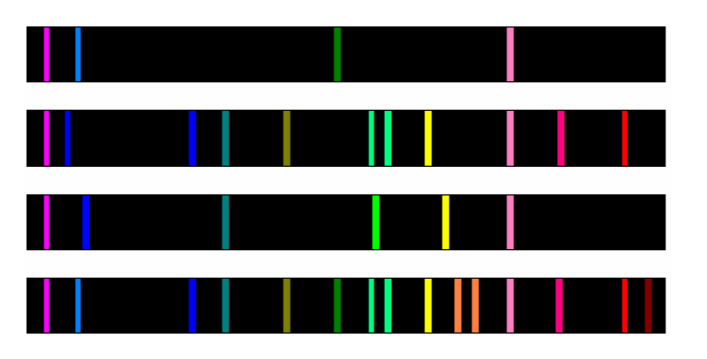 Ответ 4Вопрос 4По современным научным данным возраст Солнца составляет…1. 2 миллиарда лет2. 5 миллиардов лет 3. 500 миллиардов лет4. 300 миллиардов летВопрос 5В процессе старения Солнце превратиться1. в синего карлика2. в красного карлика3. в красного гиганта 4. в синего гигантаВопрос 6Температура на поверхности Солнца примерно равна1. 30000 С 2. 30000 К 3. 60000 С4. 60000 КВопрос 7Выберите первую, известную еще в древности, двойную пару звезд.1. Мицар, Канопус2. Алькор, Капелла3. Мицар, АлькорОК - 05 - осуществлять устную и письменную коммуникацию на государственном языке с учетом особенностей социального и культурного контекста.Вопрос 1По современным научным данным возраст Солнца составляет…2 миллиарда лет5 миллиардов лет 500 миллиардов лет300 миллиардов летВопрос 2Первый космонавт?ГагаринВопрос 3Первый человек, побывавший в открытом космосе?ЛеоновВопрос 4Термин «всеволновая астрономия» означает: 1. прозрачность земной атмосферы для всех волн  электромагнитного излучения, приходящего из космоса;2. изучение излучения небесных объектов во всем диапазоне электромагнитного спектра  от радиоволн до гамма излучения;3. изучение невидимых диапазонов электромагнитного спектра у небесных светил;4. изучение излучения небесных объектов во всем диапазоне видимого спектра  электромагнитного излучения, от красного до синего цветов.Вопрос 5Раздел астрономии, изучающий физические явления и химические процессы, происходящие в небесных телах, их системах и в космическом пространстве?АстрофизикаВопрос 6Модель расширяющейся Вселенной называют:1. надутой Вселенной;2. дутой Вселенной;3. горячей Вселенной;4. модельной ВселеннойВопрос 7Что собой представляет галактика?1.Огромное шарообразное скопление звёзд.2.Шарообразное тело, состоящее из раскаленной плазмы.3.Гравитационно-связанная система из звёзд и звёздных скоплений, межзвёздного газа и пыли, и тёмной материи. Все объекты в составе галактики участвуют в движении относительно общего центра масс.4. Нестабильное космическое тело, излучающее электромагнитные волны.ОК - 06 - проявлять гражданско-патриотическую позицию, демонстрировать осознанное поведение на основе традиционных общечеловеческих ценностей.Вопрос 1Система двух звезд, связанных силами тяготения и обращающихся около общего центра масс.а)  оптические двойные звездыб) физические двойные звездыв) химические двойные звездыВопрос 2По какой формуле можно определить массу Земли: М=     M=       М=Вопрос 3Из нижеперечисленного выберите закон всемирного тяготения:Два тела отталкиваются друг от друга с силой, пропорциональной произведению масс этих тел и обратно пропорциональной квадрату растояния между ними.Два тела притягиваются друг к другу с силой, пропорциональной произведению масс этих тел и обратно пропорциональной квадрату растояния между ними.Нет верного варианта.Вопрос 4Первый русский учёный-естествоиспытатель мирового значения, энциклопедист, химик и физик. В астрономии прославился открытием атмосферы у планеты Венера. ЛомоносовВопрос 5Структура нашей Галактики (Млечный путь), она состоит из:1. Диск, Ядро, Гало2. Диск, Ядро, Рукава, Гало 3. Диск, Рукава, Гало4. Ядро, ДискВопрос 6Где в Галактике расположена Солнечная система?1. В центре Галактики.2. В ядре Галактике.3. В основной плоскости диска Галактики, ближе к краю 4. В темной зоне.Вопрос 7Парсек - это ...1. расстояние, которое свет проходит в течение года2. расстояние, равное большой полуоси земной орбиты3. расстояние, с которого большая полуось земной орбиты, перпендикулярная лучу зрения, видна под углом в 1".4. Расстояние от Земли до Солнца.ОК - 07 – содействовать сохранению окружающей среды, ресурсосбережению, эффективно действовать в чрезвычайных ситуациях.Вопрос 1Какую форму орбиты для Марса предложил Кеплер?кругпараболаэллипсВопрос 2Как называют ближайшую к Солнцу точку орбиты? Афелий Перигелий ПрецессияВопрос 3Изменяется ли скорость планеты при движении по её орбите?Да, скорость тем больше, чем планета ближе к СолнцуДа, скорость тем меньше, чем планета ближе к СолнцуНет, скорость постояннаВопрос 4Что скрывается в центре Млечного Пути:КвазарСверхмассивная нейтронная звездаСверхмассивная черная дыраВопрос 5Где в Галактике расположена Солнечная система?В центре Галактики.В ядре Галактике.В основной плоскости диска Галактики, ближе к краю В темной зоне.Вопрос 6Какой из этих объектов не входит в нашу Галактику?Туманность АндромедыМлечный путьСозвездие БлизнецовСолнцеВопрос 7Какова периодичность солнечной активности?1. 2 года2.  около 11 лет3. 15 лет4. 30 летОК - 09 - использовать информационные технологии в профессиональной деятельности.Вопрос 1Каков возраст самых старых звезд нашей Галактики?Около 100 тыс. летОколо 15 млн летОколо 13 млрд летВопрос 2К какому виду относится галактика Млечный путь?Неправильная галактика.Линзовидная галактика.Эллиптическая галактика.Спиральная галактика.Вопрос 3Другое название Галактики Андромеды1. М332. М31 3. А614. М81Вопрос 4Диаграмма Герцшпрунга–Рессела представляет зависимость между:1. массой и спектральным классом звезды;2. спектральным классом и радиусом;3. массой и радиусом;4. светимостью и эффективной температурой.Вопрос 5Что является источником энергии Солнца1. Термоядерные реакции синтеза лёгких ядер2. Ядерные реакции химических элементов3. Химические реакцииВопрос 6Что защищает нас от мощного рентгеновского излучения:1. Атмосфера Земли2. Стратосфера3. Литосфера4. МагнитосфераВопрос 7Кем были открыты космические лучи:1. В. Рентген;2. Г. Галилей; 3. В. Гершель; 4. В. ГессВопрос 8Выберите виды двойных звезд. (несколько вариантов ответа)1. оптические2. сферические3. мерцающие4. физические